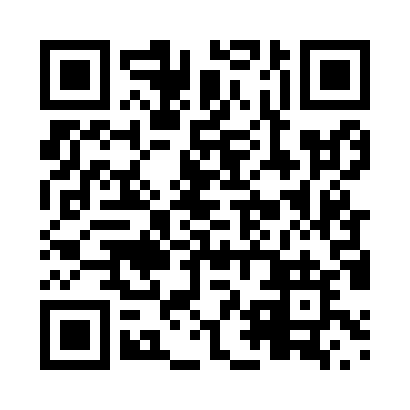 Prayer times for Pickardville, Alberta, CanadaMon 1 Jul 2024 - Wed 31 Jul 2024High Latitude Method: Angle Based RulePrayer Calculation Method: Islamic Society of North AmericaAsar Calculation Method: HanafiPrayer times provided by https://www.salahtimes.comDateDayFajrSunriseDhuhrAsrMaghribIsha1Mon3:245:081:407:2210:1111:552Tue3:245:091:407:2210:1011:553Wed3:255:101:407:2110:1011:554Thu3:255:111:407:2110:0911:555Fri3:265:121:407:2110:0811:546Sat3:265:131:407:2110:0811:547Sun3:275:141:417:2010:0711:548Mon3:285:151:417:2010:0611:539Tue3:285:161:417:2010:0511:5310Wed3:295:171:417:1910:0411:5311Thu3:305:181:417:1910:0311:5212Fri3:305:201:417:1810:0211:5213Sat3:315:211:417:1810:0111:5114Sun3:325:221:427:1710:0011:5115Mon3:325:241:427:179:5911:5016Tue3:335:251:427:169:5811:5017Wed3:345:261:427:159:5711:4918Thu3:355:281:427:159:5511:4819Fri3:355:291:427:149:5411:4820Sat3:365:311:427:139:5211:4721Sun3:375:321:427:139:5111:4622Mon3:385:341:427:129:5011:4623Tue3:395:351:427:119:4811:4524Wed3:395:371:427:109:4611:4425Thu3:405:381:427:099:4511:4326Fri3:415:401:427:089:4311:4227Sat3:425:421:427:079:4211:4228Sun3:425:431:427:069:4011:4129Mon3:435:451:427:059:3811:4030Tue3:445:471:427:049:3611:3931Wed3:455:481:427:039:3511:38